ИЗВЕЩЕНИЕ 
О ПРОДЛЕНИИ СРОКА ПОДАЧИ КОТИРОВОЧНЫХ ЗАЯВОКНастоящим Администрация города Югорска, почтовый адрес: 628260, ул. 40 лет Победы,11, г. Югорск, Ханты-Мансийский автономный округ-Югра, Тюменская область.E-mail: adm@ugorsk.ru. Контактный телефон: 8(34675) 5-00-47, 5-00-48, разместивший извещение о проведении запроса котировок на обновление программного комплекса, реализующего функции клиента для защищённого сегмента системы электронного взаимодействия Ханты-Мансийского автономного округа – Югры на сайте http://zakupki.gov.ru «20» ноября 2013 г., извещает о продлении срока подачи котировочных заявок по данному запросу котировок до 17.00 часов (по местному времени) "03 " декабря 2013 г.         Дополнительную информацию можно получить по адресу: 628260, ул. 40 лет Победы,11,  г. Югорск, Ханты-Мансийский автономный округ-Югра, Тюменская  область в рабочие дни с "9" часов "00" минут до "17" часов "00" минут, с перерывом на обед с 13 часов до 14 часов (время местное). Контактное лицо: Начальник отдела информационных ресурсов управления информационной политики Дергилев Олег Владимирович, тел. 8(34675) 50061.Заместитель главы администрации города Югорска                                                                                      В.А. КняжеваМП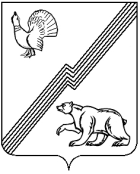 Муниципальное образование – городской округ город ЮгорскАдминистрация города ЮгорскаУл. 40 лет Победы., д. 11, г. Югорск, 628260,Ханты-Мансийский автономный округ – Югра, Тюменская область,Тел./факс (34675) 5-00-00E-mail: adm@ugorsk.ruОКПО 04262843, ОГРН 1028601843720ИНН\КПП 8622002368/86220100127.11.2013 г № 561